Warner Creek Board MeetingMarch 3, 2022AGENDACall to orderApproval of previous meeting minutes Committees UpdatesTreasurer -- ColleenABR – JohnWelcome -- LizActivities -- StaceyParks (Bob)Sidewalk repairs - Compass will look into getting quotesBridge committee– need to reschedule for March 19thAgendaAnnual meeting 4/20/22Status of meeting placeZoom optionYes or NOShould Zoomers count as quorum?Should Zoomers be able to vote?Proxy Form – We need to get this mailed out$25.00 Refund.. How to handleChecks at meetingCredit on accountIs this the last time for $ discount?Special guest lineupWill bylaw revision be ready for vote?Community needs heads up on bylaw changeElection-We are all running for same positions againIndividual ballots will be usedJohn..Trash Can concealmentAnh – How can volunteers sign up?Chris, Anh, Bob, John, Colleen, Liz, Stacey are presentEric and James are absentMeeting minutes for prior meeting (January) approvedDiscussion on how agenda items are calledBob will collect agenda items from board members, then sent to Compass prior to the meetingNo ABR updatesNo activities updatesParks updatesDiscussion regarding upcoming meetingsMeeting with Compass at playground at 1 PMBridge meeting tentatively on Saturday March 19th, to be determined To pick & mark a site, later meeting with Washtenaw County Drain Commission would happen afterwardsAnnual meeting on Wednesday April 20thLooking to meet at same place as last year (the school)Time not determined yetReserving from 6 to 9 PMFirst and last 30 minutes are setup and cleanupOrganizational meeting March 16th at 6:30 PMTo organize/prep for annual meetingAnnual meeting: Zoom vs no Zoom?Unanimous vote to no ZoomUnanimous vote to record meeting and make available online afterwardDiscussion regarding $25 refundStacey from Compass brings up the point that the $25 credit can be a liability issue as it can be considered “buying proxies”Vote passes to keep $25 refund this year for residents who attend meeting either directly or by proxyConsensus is reached to not have Pittsfield Charter Township public safety employees at the annual meetingLawyer updates regarding fence bylawBoard votes to table discussion regarding fence bylawJohn opposes this vote and would like to discuss nowElection:Stacey from Compass indicates that our election at last meeting wasn’t proper - the quorum vote isn’t validWe need to set up ballotsJohn brings multiple proposals on trash can policies:Proposal 1 is to ban trash cans from being stored outsideProposal 2 is to require trash cans to be concealed and stored outside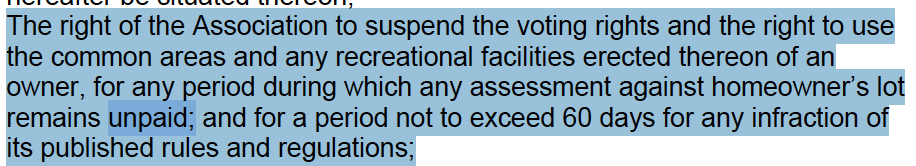 